Профсоюзная «подзарядка» на старте учебного года!          Активно идет в первичных профсоюзных организациях города акция по приему в Профсоюз молодых специалистов  и по постановке на учет новых сотрудников  «В новый учебный год-с  Профсоюзом!». Председатели первичных профсоюзных организаций, совместно,с социальными партнерами -руководителями образовательных организаций активно пропагандируют профсоюзное движение. На начало учебного года ПРОФнаставники  начинают свою работу,помогая новым сотрудникам из числа педагогической молодежи закрепиться на рабочих местах, адаптироваться в трудовых коллективах!       Самая горячая пора в учреждениях-начало учебного года проходит с участием Профсоюза! Тут и подготовка к профессиональному празднику, организация корпоративных загородных поездок профсоюзных коллективов, организация участия в семинарах для молодых специалистов и конечно, активное участие в конкурсном ПРОФдвижении! Мы- Дом художественного творчества Индустриального района,не исключение! Активно беремся за все предложения, которые приходят от нашего городского комитета! Корпоративный выезд , приуроченный к началу учебного года и ко Дню учителя у нас проходит по -особому! Каждый год осенью наш педагогический коллектив  отправляется на «Арбузник». И это уже стало традицией Дома творчества. Вот и в этом году педагоги отправились на праздник, организаторами которого были по традиции я, председатель Профсоюза и команда нашего педагогического актива!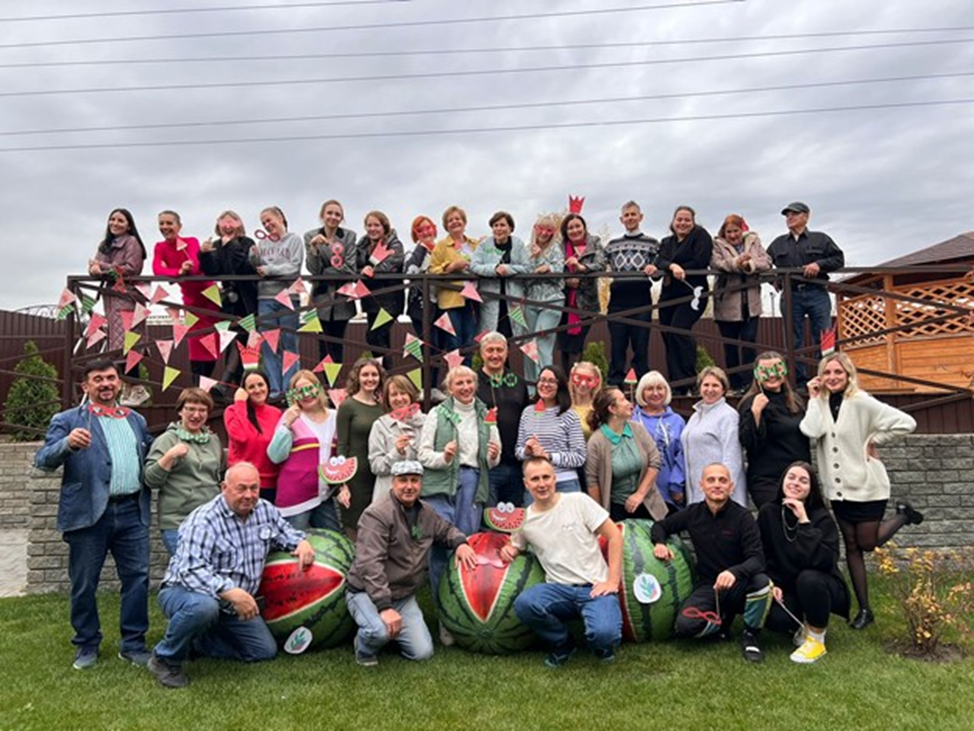 Яркая и насыщенная программа ждала гостей:-тематическая фотозона;игра «КвизБуз» ; обряд-посвящение молодых педагогов в члены Профсоюза; дискотека;открытый микрофон и многое-многое другое. 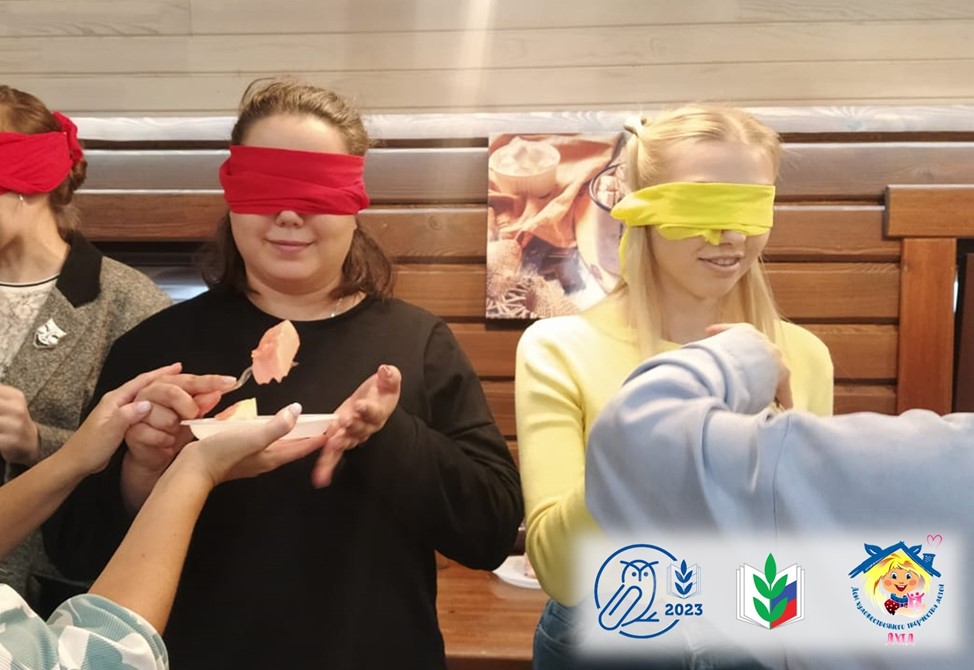           А еще  хочется поделиться радостным событием: у нас в «первичке»-пополнение! Шесть молодых, энергичных и очень симпатичных специалистов, начинающих свой педагогический путь, вошли в наш коллектив, и стали членами Профсоюза работников образования. 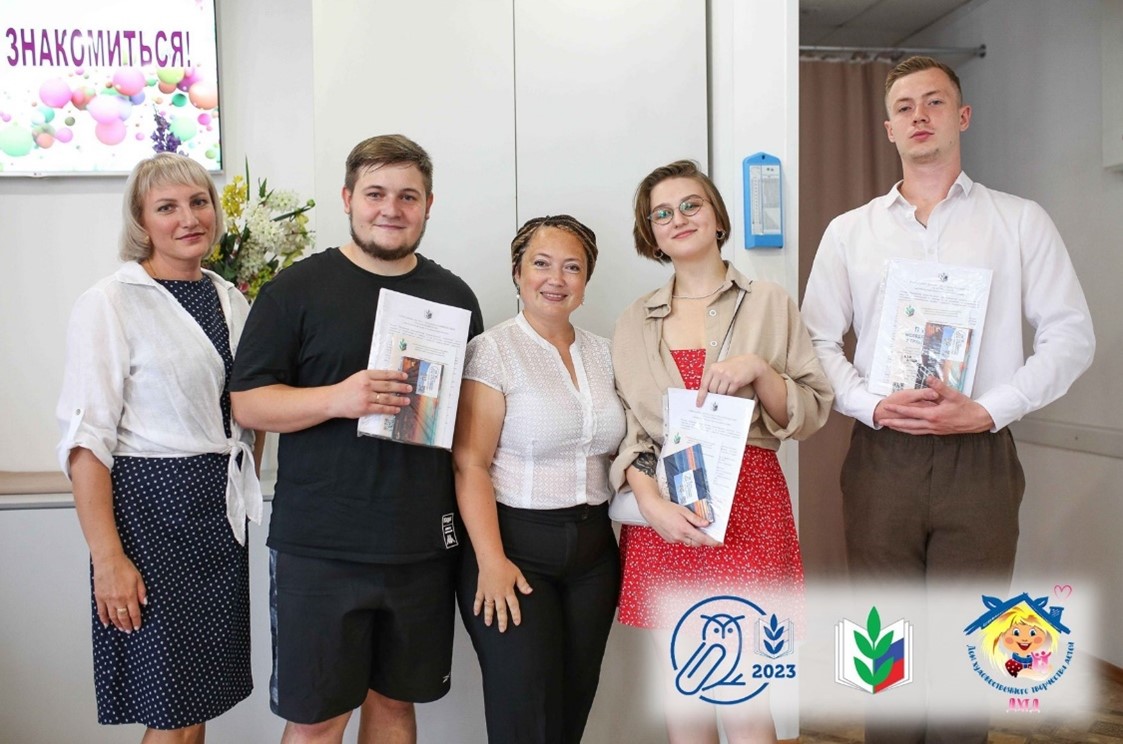 На первом собрании трудового коллектива их поздравили и директор от администрации,и я, как председатель первичной профорганизации, вручила им подарки , уверена- работать им в нашем коллективе будет интересно!      А впереди у нашего коллектива-творчество и поиск с нашими воспитанниками! Интересные дискуссии на профессиональные темы на педсоветах и, конечно, отчетные концерты , выступления перед родителями воспитанников! Мы ко всему готовы- профсоюзная подзарядка на  старте учебного года состоялась!Екатерина Алексеева, председатель первичной профсоюзной организации, педагог дополнительного образования Юлия Левшова, председатель молодежного Совета первичной профсоюзной организации,педагог дополнительного образования МБУДО «Дом художественного